Måned: 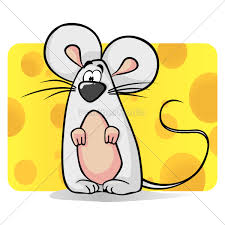 UGE:1Frugt: LucasMAN:  3.KælderTIR:      4.Tur dagONS:    5.KreaTOR:    6.LegepladsFRE:      7.HyggeUGE:2Frugt: VernerMAN: 10KælderTIR:     11Tur dagONS:   12kreaTOR:   13LegepladsFRE:   14HyggeUGE: 3Frugt: MadeleineMAN: 17KælderTIR:     18Tur dagONS:   19KreaTOR:    20LegepladsFRE:     21HyggeUGE: 4Frugt: VictoriaMAN: 24KlæderTIR:    25Tur dagONS:   26KreaTOR:  27LegepladsFRE:    28HyggeUGE: 5Frugt: HarveyMAN: 31KælderTIR:     ONS:   TOR:   FRE:    